УТВЕРЖДЕН:Исполкомом ВФС07 сентября 2012 г.С изменениями и дополнениями,                                                                    принятыми Исполкомом ВФС   26 марта 2014 г.                           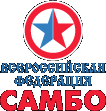 РЕГЛАМЕНТОРГАНИЗАЦИИ И ПРОВЕДЕНИЯ ОФИЦИАЛЬНЫХ СОРЕВНОВАНИЙ ВСЕРОССИЙСКОЙ ФЕДЕРАЦИИ САМБО(спортивно-организационные правила)СОДЕРЖАНИЕОБЩИЕ ПОЛОЖЕНИЯОСНОВНЫЕ ПОНЯТИЯ, ПРИМЕНЯЕМЫЕ В РЕГЛАМЕНТЕРегламент — правила, регулирующие порядок организации и проведения соревнований.Регламент Всероссийской Федерации Самбо (далее- ВФС) и Правила вида спорта «САМБО» являются обязательными документами для проведения всех соревнований, проводимых под эгидой ВФС. Календарь – документ, в котором перечислены все соревнования на определенный период времени, места их проведения и другие дополнительные сведения. Календарь ВФС – перечень официально утверждённых Конференцией (или Исполкомом) ВФС межрегиональных и всероссийских спортивных мероприятий по САМБО с указанием сроков и места проведения.Официальное соревнование  - спортивное мероприятие по САМБО  в рамках календаря ВФС с целью выявления победителя и распределения последующих мест.Схватка – поединок двух самбистов, проводимый по Правилам соревнований по САМБО.Экипировка – одежда и снаряжение спортсмена, необходимые для тренировочной и соревновательной деятельности.Правила соревнований по САМБО – официальные правила, по которым на официальном соревновании среди самбистов или команд выявляется лучший участник состязания. Место проведения соревнования – представляет собой комплекс помещений и площадок, необходимых для проведения соревнований (соревновательная арена, разминочные залы, раздевалки, пресс-центр, центр вещания, места парковки, выставочные зоны и т.д.). Секретариат – орган судейской коллегии с функциями – подготовка документации соревнований, её обработка и анализ для определения победителей, оформление итоговых протоколов и т.д.Взвешивание участников – установление соответствие веса спортсмена его заявленной весовой категории. Медицинский контроль – комплекс мер, направленных на обеспечение здоровья и жизни участников состязаний.   Включает медицинское обследование атлетов, медико-педагогические наблюдения, санитарно-гигиенический надзор за местами и условиями проведения тренировок и соревнований, санитарно-просветительную и воспитательную работу. Требования для арены и ковров – перечень условий необходимых для полноценного проведения соревнований по САМБО. Регламентированы специальными требованиями для подобного рода сооружений (строительные размеры, пропускная способность арен, трибун, размеры и расстановка необходимого количества комплектов спортивного оборудования и инвентаря и т.д.). Церемонии открытия, закрытия и награждения – комплекс официальных процедур соревнований по САМБО, организованных специальным образом.Аккредитация участников – процедура оформление официального документа для данного мероприятия, подтверждающего личность участника, его функциональную категорию и зону допуска (спортсмен, тренер, организатор, судья, врач, служба безопасности, аппарат ВФС, ВИП и др.). Системы соревнований – способ проведения соревнований по САМБО.Региональная спортивная федерация САМБО –региональные спортивные федерации САМБО, являющиеся членами и (или) структурными подразделениями ВФС.Организатор соревнования - юридическое или физическое лицо, по инициативе которого проводится спортивное мероприятие и (или) которое осуществляет организационное, финансовое и иное обеспечение подготовки и проведения такого мероприятия.Организационный комитет соревнований – отвечает за планирование и проведение соревнования, включая предоставление инфраструктуры, оперативную работу.Телеправа – все права на телевизионную трансляцию официальных соревнований. Телеправа принадлежат ВФС.Организация-вещатель -  компания, с которой заключен контракт на создание телевизионного сигнала.Ответственность ВФС -  обязанности ВФС перед региональной спортивной федерацией САМБО- организатором соревнований.Награды ВФС – перечень официальной наградной атрибутики вручаемой победителям и призерам соревнований ВФС. Включает в себя медаль, диплом и кубок с официальной символикой ВФС.Заявка участников – документ, содержащий список участников, с указанием их возраста, пола, спортивной квалификации, весовой категории и медицинского допуска. Подается в Оргкомитет соревнований. ПРЕАМБУЛА2.1  Регламент служит  руководством для организации всех официальных соревнованиях по САМБО. Нельзя отступать от данного документа.2.2 В Регламенте мужской род используется в связи с любым физическим лицом (например, имена, такие как представитель, участник, соперник, спортсмен, судья, арбитр, обслуживающий персонал, местоимений, таких как он, они, их) если не существует конкретного положения об обратном, должно пониматься как включающие женский пол.2.3  Организация официальных соревнований проводится под руководством ВФС и региональной спортивной федерации САМБО, которая является организатором данного соревнования. 2.4   Региональная спортивная федерация САМБО представляет состав организационного комитета Соревнования. Региональная спортивная федерация САМБО несёт  ответственность перед ВФС за надлежащий уровень проведения соревнования. ОСНОВНЫЕ ПРИНЦИПЫ3.1 Правила соревнований по САМБО применяются на всех официальных соревнованиях соревнованиях.3.2  Главный принцип для соревнований ВФСВФС проводит раздельно соревнования среди лиц мужского и женского пола. Соревнования между представителями различных полов не допускаются.3.3   Контроль над региональными соревнованиями по САМБОВФС осуществляет контроль над региональными соревнованиями по САМБО, где предполагается проводить официальные соревнования. Эта проверка предполагает оценку соответствия деятельности региональной спортивной федерации САМБО всем регламентирующим документам: Уставу, финансовым правилам, Регламенту  и Правилам соревнований по САМБО. В таких соревнованиях судейство и технические вопросы организации должны находиться под наблюдением должностных лиц, назначаемых ВФС.КАЛЕНДАРЬКалендарь ВФС формируется в строгом соответствии с перечнем официальных соревнований  (табл. 1). Сначала утверждаются сроки чемпионатов России среди взрослых, первенств России среди юниоров, юношей, кадетов, кубков России. С учетом сроков данных мероприятий региональные спортивные федерации утверждают сроки проведения региональных чемпионатов и первенств.Чемпионат России среди взрослых (для мужчин, женщин и боевому САМБО) проводится каждый год в соответствии с календарем ВФС.4.3  Первенство России среди юниоров (для юниоров и юниорок 19-20 лет) проводится каждый год в соответствии с календарем ВФС.4.4  Первенство России среди юношей (для юношей и девушек 17-18 лет) проводится каждый год в соответствии с календарем ВФС.4.5  Первенство России среди кадетов (для мальчиков и девочек 15-16 лет) проводится в соответствии с календарем ВФС.4.6  Первенство России среди младших юношей (для мальчиков и девочек 13-14 лет) проводится в соответствии с календарем ВФС.4.7  Все соревнования, проводимые в рамках календаря ВФС, являются официальными и классифицируются в соответствии с их уровнем во всероссийском рейтинге (табл.1):Таблица 1Перечень официальных соревнований по САМБОВОЗРАСТНЫЕ ГРУППЫУчастники соревнований под эгидой ВФС делятся на возрастные группы согласно Правил соревнований по САМБО. ВЕСОВЫЕ  КАТЕГОРИИУчастники соревнований по САМБО делятся на весовые категории в зависимости от возраста и пола согласно Правил соревнований по САМБО. ПРОДОЛЖИТЕЛЬНОСТЬ СХВАТОКПродолжительность схватки устанавливается согласно Правил соревнований по САМБО.СИСТЕМЫ ПРОВЕДЕНИЯ СОРЕВНОВАНИЙВсе системы проведения соревнования ВФС представлены в Правилах соревнований по САМБО и определяются Положением о соревновании.ЧЛЕНСКИЕ ВЗНОСЫ ВФСЧлены ВФС уплачивают членские взносы в размерах, установленных Исполкомом ВФС. Вступительные и членские взносы уплачиваются членами Федерации (в том числе региональными спортивными федерациями САМБО) не позднее 31 декабря предшествующего года посредством их перечисления на расчетный счет Федерации, если иной порядок не установлен Исполкомом Федерации.Для участия в официальных соревнованиях каждый спортсмен обязан иметь при себе надлежащим образом оформленную членскую карточку, выданную ВФС при первой регистрации спортсмена. Спортсмены, прибывшие для участия в официальных соревнованиях не имеющие при себе членскую карточку ВФС, подтверждают оплату индивидуального взноса. КОНКУРС НА ПРАВО ПРОВЕДЕНИЯ СОРЕВНОВАНИЙ ВФС10. ЗАЯВКИ НА ПРОВЕДЕНИЕ СОРЕВНОВАНИЙ10.1. Заявку на участие в конкуре на проведение  официального соревнования может подать региональная спортивная федерация САМБО, являющаяся членом ВФС.  10.2. Заявка направляется  во ВФС в 1-ом квартале года, предшествующего году планируемого официального соревнования.10.3. Исполнительный комитет  ВФС рассматривает заявки кандидатов на проведение официальных соревнований по САМБО, формирует список  из городов-кандидатов на проведение соревнований и принимает решение.  10.4. Заявка кандидата на проведение официальных соревнований, включает в себя следующие документы и информацию: 10.4.1. Официальное письмо на имя президента ВФС с указанием: а.   название официального соревнования;б. точные сроки проведения официального соревнования;в. информация о местности проведения (городе); г. информация о месте проведения официального соревнования и других необходимых объектах; д.  информация о размещении участников (условия и цены проживания).10.4.2. Приложения к заявке содержат: а.  Презентационные материалы  о городе проведения официального соревнования; при наличии, ссылку на веб-сайт города (включая описание климатических условий  в период проведения соревнований, информацию о месте проживания - название гостиницы, ее месторасположение, удаленность от аэропорта (железнодорожного вокзала) и от мест проведения соревнования,  ссылка на вебсайт гостиницы; наименование и расположение  аэропорта (железнодорожного вокзала));  б. Презентационные материалы  о спортивном объекте, где планируется проведение официального соревнования, включая технические характеристики.10.4.3  Гарантии проведения ВФС осуществляет проверку готовности мероприятия не позднее, чем за 6 месяцев до официального соревнования. 11. ОТВЕТСТВЕННОСТЬ ОРГАНИЗАТОРОВ СОРЕВНОВАНИЙ11.1 Региональная спортивная федерация САМБО, получившая на конкурсной основе право проведения официального соревнования, обязана:а. создать Организационный комитет по подготовке и проведению официального соревнования;б. разработать подробную программу проведения спортивного мероприятия;11.2  Положение о соревнованиях утверждается не позднее 3-х месяцев до начала соревнований.11.3  Руководитель региональной спортивной федерации САМБО, как организатор официального соревнования, несет персональную ответственность перед Исполкомом ВФС за подготовку и проведение официального соревнования.11.4  Исполком ВФС, при необходимости, направляет представителя в организационный комитет с целью оказания практической помощи.11.5  Персонал и оборудованиеРегиональная спортивная федерация САМБО, осуществляющая подготовку официального соревнования, обеспечивает подготовку необходимого персонала и оборудования в соответствии с требованиями настоящего Регламента. 11.6 Конференция и совещанияПри проведении Чемпионата России региональная спортивная федерация САМБО также предоставляет необходимые условия для проведения Конференции ВФС, заседания Исполнительного комитета, комиссий ВФС по предварительной заявке. 11.7 ТранспортРегиональная спортивная федерация САМБО, организатор официального соревнования,  должна обеспечить средства транспортировки для прибытия и отъезда представителей  и участников между железнодорожным вокзалом (или аэропортом) и местом проживания, а также между местом проведения официального соревнования и тренировочными залами и местами проживания. Транспорт предоставляется только для участников, которые размещаются в официальных гостиницах, предложенных организационным комитетом. 11.8 Антидопинговый контрольОрганизационный комитет региональной спортивной федерации САМБО обеспечивает соблюдение Общероссийских антидопинговых правил и условия для проведения антидопингового контроля, а также содействует проведению тестирования на официальном соревновании в соответствии с порядком проведения допинг-контроля. 11.9  РазмещениеРегиональная спортивная федерация САМБО, организатор официального соревнования,  должна подготовить условия размещения и питания. Сообщение должно содержать информацию относительно категории гостиниц. Для обеспечения нормального проживания  гостиницы должны иметь приличный уровень в соответствии с нормами, утвержденными федеральным органом исполнительной власти в области физической культуры и спорта. Региональные спортивные федерации САМБО должны не позднее, чем за 10 дней дать официальное подтверждение состава делегации, сообщить номера рейсов, поездов и необходимость встречи.Оргкомитет оплачивает прием судей, назначенных руководителем судейской комиссии ВФС (размещение, питание, работу); обеспечивает проезд, размещение, питание, работу для руководителя судейской комиссии ВФС, главного судьи и главного секретаря соревнований, с учетом того, что они приезжают на один день раньше и уезжают на один день позже официальных сроков  соревнования, согласно нормам федерального органа исполнительной власти в области физической культуры и спорта.12. ОТВЕТСТВЕННОСТЬ ВФС12.1  Ответственность ВФС начинается с выбора региональной спортивной федерации САМБО – организатора официального соревнования. 12.2  ВФС оказывает Организационному комитету официального соревнования необходимую  поддержку для проведения официального соревнования.13. МЕСТО ПРОВЕДЕНИЯ СОРЕВНОВАНИЙ13.1  Спортивное сооружение для проведения официального соревнования должно носить представительный характер и быть достаточно большим, чтобы иметь возможности обеспечить все необходимые условия и иметь не менее 2 000 (две тысячи) посадочных мест для чемпионатов России. Оформление зала должно происходить в соответствии с требованиями Регламента (Приложения 12-15) и в соответствии с нормами, утвержденными федеральным органом исполнительной власти в области физической культуры и спорта.13.2  Гигиенические требования к спортивному сооружению для проведения официальных соревнований должны соответствовать гигиеническим нормам для подобного рода объектов.13.3 Место для соревнований и прилегающая площадь должны быть защищены от несанкционированного входа посторонних лиц. Должно быть достаточное количество мест для членов Исполнительного комитета ВФС, судей, технического персонала, врачей (около 70 человек).Места для участников должны быть расположены как можно ближе к области состязаний.Необходимо предусмотреть возможность доступного перемещения сотрудников службы допинг-контроля в зоне состязаний.13.4  Для проведения официального соревнования спортивное сооружение должно иметь в наличии разминочный зал.13.5  Каждый ковер должен быть оборудован двумя электронными табло (Приложение 14), расположенными оптимально для обзора всех категорий, резервное табло, ручное табло, секундомеры, гонги  и т.д., которые предоставляются организаторами в соответствии с Правилами соревнований по САМБО.13.6 На каждом ковре устанавливаются видеокамеры с мониторами для просмотра судьями спорных ситуаций схватки с участием главного судьи или заместителя главного судьи (Приложение 14). 13.7 Организаторы обеспечивают столами, по меньшей мере,  два на ковер. Помимо столов для обслуживания ковра должен быть организован центральный стол для главной судейской коллегии, который должен быть оснащен микрофоном для объявлений.Должно быть 2 (два) стола для врачей, не попадающих в угол зрения основной телевизионной камеры, но в приделах видимости с ковров.Необходим стол при входе спортсменов и контроля формы участников в зоне состязаний.Организаторы должны предоставить  специальные стенды для спортсменов, где будет представлены протоколы хода соревнований для различных ковров.13.8 Спортивный  комплекс  должен иметь в наличии запирающиеся гардеробные комнаты, комнату первой помощи, помещения для судей, помещение для проведения взвешивания и совещания представителей, рабочую комнату для прессы, столовую, комнату для допинг-контроля с туалетом.Иная информация, касающаяся материальных и кадровых потребностей изложена в Приложениях 4 и 6.13.9 Главный судья и комендант соревнований обязаны проверить готовность к соревнованиям помещения, оборудования, инвентаря, соответствие их требованиям Правилам соревнований по САМБО, составить Акт приемки места проведения соревнований, а также убедиться в наличии необходимой документации (Приложение 5). 13.10 Организаторы обязаны предусмотреть зоны допуска в спортивном комплексе для спортсменов, тренеров, судей, сотрудников организационного комитета, гостей, официальных лиц, представителей прессы и телевидения. Допуск в те или иные зоны спортивного комплекса осуществляется по аккредитациям.14. СТАНДАРТНЫЕ ТРЕБОВАНИЯ ДЛЯ АРЕНЫ И КОВРОВ14.1 Ковер САМБО должен быть размером 12х12  метров. Рабочая площадь ковра, на котором происходят схватки атлетов, представляет собой круг диаметром 9 метров. Ширина зоны безопасности (остальной части ковра) должна быть не менее 2,5 метров в любой точке круга.Ковер, изготовленный из синтетического материала, должен быть гладким и иметь толщину не менее 5 сантиметров, иметь плотность (кг/куб.м) - 140.Центр ковра обозначается окружностью диаметром 1 метр, ширина линии границы которой должна составлять 10 сантиметров.Вся поверхность ковра застилается покрышкой из прочного синтетического материала без грубых швов. Покрывало туго натягивается и прочно закрепляется. Покрывало должно быть продезинфицировано.Два противоположных угла ковра обозначаются красным и синим цветом (слева от судейского стола – красный, справа – синий). 14.2 Для предохранения от ушибов вокруг ковра без зазоров укладывается и скрепляется с ним мягкая дорожка (или маты типа гимнастических) шириной не менее 1 метра, толщиной не менее 5 сантиметров и не более толщины ковра.Площадка, на которой укладывается ковер, должна быть шире ковра не менее чем на 2,5 метра в каждую сторону. Схема размещения оборудования на арене приведена в Приложении 14.Во избежание возможных травм вокруг ковра не расстоянии 2-х метров не должно быть посторонних предметов. Зрители должны находиться не ближе 3-х метров от ковра. 14.3 При проведении соревнований на помосте высота его не должны быть более 1 метра. Боковые стороны помоста должны иметь наклон 45 градусов во внешнюю сторону.14.4 Пригодность ковра и оборудования для соревнований определяется главным судьей, врачом и представителем организации, проводящей соревнования. Пригодность ковра фиксируется в специальном приемном Акте (Приложение 5).ОРГАНИЗАЦИЯ СОРЕВНОВАНИЙ15. ЗАЯВКИ УЧАСТНИКОВ15.1 Региональные спортивные федерации САМБО, участвующие в официальных соревнованиях, должны представить предварительные заявки (количество участников) за 10 дней до даты соревнования в адрес проводящей организации.15.2 Окончательная заявка (имена, весовые категории, спортивные достижения) предоставляется в комиссию по допуску участников. 16. ПРИЕЗД УЧАСТНИКОВ, ПРЕДВАРИТЕЛЬНЫЕ МЕРОПРИЯТИЯ16.1 Информация В ходе официального соревнования с момента прибытия первой делегации вплоть до последнего дня Оргкомитету соревнований необходимо обеспечивать все делегации информацией, необходимой для пребывания и участия в соревновании.16.2 РегистрацияПредставитель команды с комплектом необходимых документов ожидает в специально отведённом месте. В комплект документов входит заявка на команду и личные документы каждого участника.Заявки на участие в спортивных соревнованиях, подписанные руководителем органа исполнительной власти субъекта Российской Федерации в области физической культуры и спорта и аккредитованной региональной спортивной федерации САМБО и иные необходимые документы представляются в комиссию по допуску участников в 2-х экземплярах в день приезда.К заявке прилагаются следующие документы на каждого спортсмена:- паспорт гражданина Российской Федерации (свидетельство о рождении для лиц, не достигших 14 лет и справку с места учебы с фотографией, заверенную печатью), иной документ, удостоверяющий личность;- зачетная квалификационная книжка;- договор о страховании от несчастных случаев (оригинал);-членская карточка ВФС;-заключение о состоянии здоровья.На первом этапе представитель команды осуществляет сверку членов делегации со списком предварительной заявки и список команды визируется представителем ВФС.Далее представитель команды оплачивает необходимые взносы в ВФС (или осуществляет сверку финансовых документов). На следующем этапе Организационный комитет выдаёт направление на размещение и талоны на питание. В завершении представитель получает аккредитации на всю команду и информационные материалы по соревнованию.16.3 АккредитацияДля каждого члена официальной группы из региональных делегаций (спортсмен, тренер, представитель, врач, …) аккредитационная карточка выдается от ВФС в ходе официальной регистрации. Эта карта содержит: фамилию и имя, идентификационный номер в информационной системе ВФС, фотографию, регион, а также для спортсмена дополнительно – весовую  категорию.16.4 Гражданство и принадлежность к регионуСпортсмены должны иметь гражданство России. Главная судейская комиссия соревнований должна проверить гражданство спортсменов. Доказательством гражданства должен быть паспорт гражданина РФ (свидетельство о рождении для лиц, не достигших 14 лет). Принадлежность спортсменов к субъекту Российской Федерации определяется согласно регистрации в паспорте. При временной регистрации в другом регионе – спортсмен должен представить документ о временной регистрации с проживанием не менее 6 месяцев до начала соревнований. Студенты дневных  отделений высших и средних специальных учебных заведений предоставляют документ о временной регистрации и студенческий билет. 16.5 Страхования и гражданская ответственностьСоревнования проводятся на объектах спорта, отвечающих требованиям соответствующих нормативных правовых актов, действующих на территории Российской Федерации по вопросам обеспечения общественного порядка и безопасности участников и зрителей, а также при условии наличия актов готовности физкультурного или спортивного сооружения к проведению мероприятий, утверждаемых в установленном порядке.Участие в соревнованиях осуществляется только при наличии договора о страховании: несчастных случаев, жизни и здоровья, который представляется в комиссию по допуску участников на каждого участника соревнований. Страхование участников соревнований может производиться как за счет бюджетных средств субъектов Российской Федерации, так и внебюджетных средств в соответствии с законодательством Российской Федерации.Во время проведения соревнований должна находиться машина скорой медицинской помощи и соответствующий медицинский персонал для оказания в случае необходимости скорой медицинской помощи.Каждый участник должен иметь заключение о состоянии здоровья, которое является основанием для допуска к соревнованиям.Требования настоящего раздела Регламента конкретизируются в положениях конкретных соревнований.Каждая Региональная спортивная  федерация САМБО должна взять на себя всю ответственность за травмы и медицинское страхование, а также гражданскую ответственность за их спортсменов и представителей, включая назначенных судей, во время соревнований.Организаторы соревнований должны обеспечить страхование мероприятия.16.6  ТренировкиРегиональная спортивная федерация САМБО, организующая соревнование, предоставляет залы для тренировок и доставку к ним всех спортсменов.  Время тренировок должно быть скоординировано с делегациями и включено в график.17. КОНТРОЛЬ ФОРМЫ САМБО, НАШИВКИ, РЕКЛАМА И МАРКИРОВКА17.1 Для официальных соревнований вся форма спортсмена (куртка САМБО, ботинки САМБО, шорты САМБО, включая наружное защитное снаряжение) должна быть одного цвета – красного или синего. Применяемые специальные медицинские изделия (наколенники, тейпы и т.п.) должны быть соответствующего форме цвета (или белого). Нашивки, надписи и т.д. на форме спортсмена могут быть размещены согласно Приложениям 7-10. Судьи на контроле формы должны обеспечить данное соответствие.17.2 Соответствие размеров формы определяется судьями на контроле с помощью специальной линейки в соответствии с Правилами соревнований по САМБО.18. ВЗВЕШИВАНИЕ 18.1 Процедура взвешивания имеет своей целью установить соответствие веса участника пределам одной из весовых категорий. Участник имеет право бороться в данных соревнованиях только в той весовой категории, которая установлена для него при взвешивании. Участники взвешиваются в специальной комнате или за ширмой полуобнаженными: мужчины – в плавках, женщины – в купальниках открытого типа. Процедура взвешивания определяется Правилами соревнований по САМБО.18.2 Организаторы соревнования предоставляют отдельные комнаты для мужчин и для женщин, которые должны быть доступны для неофициального и официального взвешивания.18.3 Ответственность за взвешивание несет главный судья соревнований.19. ЖЕРЕБЬЕВКА19.1. Главный судья соревнований отвечает за проведение жеребьевки участников. 19.2  Жеребьевка может проводиться в трех вариантах. Первый вариант: жеребьевка по весовым категориям проводится во время взвешивания. Каждый участник после прохождения официального взвешивания вытягивает номер, на основании которого определяется место в подгруппе для участия в соревнованиях. Второй вариант: жеребьевка по весовым категориям проводится после взвешивания с использованием компьютерной программы. Третий вариант: жеребьевка по весовым категориям проводится главной судейской комиссией соревнований. 20. ХОД СОРЕВНОВАНИЙ20.1 Соревнования проводятся в соответствии с Положением о соревновании (Приложение 1).20.2 Соревнования проводятся по единому временному регламенту (проведение регистрации комиссией по допуску участников, совещание представителей, совещание судей, взвешивание, начало соревнований, вечерняя часть соревнований, церемония открытия и закрытия). 20.3 Рекомендуемое время проведения отдельных частей соревнования.Комиссия по допуску участников: в день приезда (за день до начала соревнований) – с 10.00 до 16.00 (возможно начать работу комиссии раньше исходя из конкретных условий).Совещание судей: с 16.00 до 17.00.Совещание представителей: с 17.00 до 18.00.Взвешивание: с 18.00 до 19.00 для участников первого дня соревнований, с 15.00 до 16.00 – в дни проведения соревнований.Жеребьевка: 	вариант 1 -  во время взвешивания; вариант 2 -  после взвешивания.Начало соревнований: 10.00.Открытие соревнований: 17.30.Вечерняя часть соревнований: 18.00.Последний день соревнований допускается проводить без перерыва.20.4 Время отдельных частей соревнований может быть изменено при согласовании с представителем ВФС и Главным судьей соревнований на стадии разработки Положения о соревновании.21. СОСТАВ СУДЕЙСКОЙ КОЛЛЕГИИ И ВСПОМОГАТЕЛЬНЫЙ ПЕРСОНАЛ21.1  Состав судейской коллегии назначается судейской комиссией ВФС. Работа судейской коллегии регламентируется Правилами соревнований по САМБО. 21.2  Региональная спортивная федерация САМБО (в случае заявки на участие в соревновании более 3 спортсменов от соответствующего субъекта РФ)  обязана предоставить на все время проведения соревнования 1 судью, аккредитованного ВФС. Региональная спортивная федерация САМБО, нарушившая указанную обязанность, выплачивает штраф в размере и срок, устанавливаемом Исполкомом ВФС.21.3 Для успешной работы судей организаторы соревнований обязаны предоставить в распоряжение судейской коллегии вспомогательный персонал: - 	курьеров для доставки протоколов хода соревнований в секретариат;курьеров для доставки протоколов к столу главного судьи;инженеров-электронщиков для обеспечения бесперебойной работы компьютеров и электронных табло;4 (четырех) волонтеров в единой форме на каждый из ковров для сопровождения спортсменов на схватку;21.4 Бесперебойную работу обслуживающего персонала, в том числе и работу службы безопасности, обязан обеспечить Организационный комитет.21.5  Для обеспечения работы секретариата соревнований необходимо подготовить: - компьютеры и принтеры с установленными необходимыми драйверами;- канцелярские принадлежности (ручки, карандаши, клей, ножницы, папки для отчетов (для всех команд), бумага и т.д.);- копировальная техника с большой скоростью печати и запасные картриджи к ней.22. ЦЕРЕМОНИИ ОТКРЫТИЯ, НАГРАЖДЕНИЯ И ЗАКРЫТИЯ СОРЕВНОВАНИЙ22.1 Организаторы обязаны подготовить торжественное открытие:а) Делегации участников соревнований выстраиваются в алфавитном порядке с табличками с названиями регионов России лицом к главной телевизионной камере. б)   Команда региона, проводящего соревнования, выходит на парад последней. в) Судейская коллегия занимает места в соответствии с распределением по коврам, напротив участников. Выход команд происходит под музыкальное сопровождение (марш), утвержденное коллегией судей ВФС.г)  При исполнении гимна России поднимается государственный флаг. д) Присутствующих на церемонии открытия первым приветствует председатель оргкомитета. Затем слово для приветствия предоставляется президенту ВФС или официальному представителю ВФС. е) Председатель Оргкомитета официально открывает соревнования.22.2 После окончания финала в каждой весовой категории, все спортсмены данной категории, завоевавшие призовые места, одетые  в форму САМБО красного цвета собираются в указанном организаторами месте для награждения. Волонтеры обеспечивают присутствие спортсменов на церемонию, рассаживают их по весовым категориям на стулья в зоне подготовки к награждению. Судейская коллегия, занимает места, указанные организаторами. Судья-комментатор произносит фамилию, имя, название региона, после чего спортсмен становится на пьедестал, согласно занятого им места. Последовательность объявления: третье место (последовательно двух призеров), второе место, победитель.22.3 В процедуре награждения участвуют два официальных лица заранее назначенных и оповещенных (их сопровождают к месту церемонии волонтеры из группы награждения). Один представитель церемониальной группы вручает медаль, второй – диплом и цветы.После награждения последней весовой категории в присутствии судейской коллегии, стоящей в шеренгу по одному напротив участников президент ВФС или официальный представитель ВФС  объявляет о завершении соревнований. 22.4 В заключительный день соревнований  руководитель судейской комиссии ВФС проводит совещание судей,  где  награждаются лучшие судьи по итогам прошедших соревнований.23. МЕДАЛИ, ДИПЛОМЫ И ПРЕДСТАВЛЕНИЕ ПРИ НАГРАЖДЕНИИ23.1  ВФС предоставляет наградную атрибутику на Первенства и Чемпионаты России и Чемпионаты и Первенства федеральных округов для каждой весовой категории, включающую в себя:комплект медалей для каждой весовой категории – 1 золотая, 1 серебряная и 2 бронзовые;комплект дипломов (в соответствии с призовыми местами).23.2  При подведении итогов командного первенства проводящая организация обязана приготовить кубки для каждой возрастной группы (мужчины, женщины, боевое САМБО, юниоры, юниорки, юноши и девушки) за 1, 2 и 3 место.В командных соревнованиях необходимо предусмотреть кубки за I, II и III места.24. ПРОЦЕДУРА ДОПИНГ-КОНТРОЛЯ24.1 Спортсмены должны пройти тестирование на наличие допинга в соответствии с требованиями Общероссийских антидопинговых правил. 24.2  Для медалистов, участвующих в процедуре антидопингового контроля,  необходимо после церемонии награждения в своей весовой категории явиться в специально отведенное место в сопровождении волонтера. 24.3 После процедуры допинг-контроля организаторы должны обеспечить транспортом спортсменов и сопровождающих для доставки их в гостиницу.IV. МАРКЕТИНГ, РЕКЛАМА, РАБОТА ПРЕССЫ И ТЕЛЕВИДЕНИЕ25.ПРАВА НА ТВ-ВЕЩАНИЕ25.1 ВФС принадлежат исключительные права на освещение официального соревнования посредством трансляции изображения и (или) звука соревнования любыми способами и (или) с помощью любых технологий, а также посредством осуществления записи указанной трансляции и (или) фотосъемки мероприятия. 25.2 Права на освещение соревнования могут быть использованы третьими лицами только на основании разрешений ВФС или соглашений в письменной форме о приобретении третьими лицами этих прав у ВФС. 25.3 Оргкомитет соревнования должен обеспечить организацию телетрансляций официальных соревнований.26. ОБЕСПЕЧЕНИЕ ДЕЯТЕЛЬНОСТИ СМИ26.1 Учитывая важность и роль работы представителей Средств массовой информации в развитии САМБО в мире, организаторы соревнований обеспечивают создание необходимых условий для работы прессы. Главное требование – создание современных условий для профессиональной работы аккредитованной прессы.26.2 МаркетингВФС принадлежат исключительные права на использование наименования официального соревнования и его символики. Права на определение производителей спортивной экипировки, спортивного оборудования и инвентаря, используемых на официальном соревновании, на размещение рекламы товаров, работ и услуг в месте проведения спортивного мероприятия принадлежат исключительно ВФС. Рекламный план описывает все возможные формы рекламы на месте проведения соревнования, в зоне действия ТВ-камер.Организаторы соревнования должны обеспечить места для торговли спортивными товарами аккредитованным ВФС партнерам (список партнеров размещается на официальном сайте ВФС www.sambo.ru).Образцы логотипов рекламы спонсоров официального соревнования для размещения на форме участников приведены на рисунках в Приложениях 7-10.ПРИЛОЖЕНИЯПриложение 1ПОЛОЖЕНИЕ О СОРЕВНОВАНИЯХ	Положение о соревнованиях утверждается ВФС в соответствии с Правилами  соревнований по САМБО и требованиями Министерства спорта Российской Федерации.Приложение 2Допущено к участию в соревнованиях ___ (________________) спортсменов.Руководитель комиссии по допуску участников (главный судья): _____________ (__________________)       (подпись)                                        (ф.и.о)		ЗАЯВКАот региональной спортивной федерации САМБО ________________________на участие в соревнованиях по САМБО _________________________________ 	с_______по__________________20___г.		Город_______________________Всего допущено к участию в соревнованиях ____________ спортсменов.Президент региональной спортивной федерации САМБО _____________		Врач _______________Представитель __________________Тренер команды ________________М.П.* В графе «Ф.И.О. тренера» указывается не более двух тренеров.Приложение 3СХЕМА ОТЧЕТА ГЛАВНОГО СУДЬИ СОРЕВНОВАНИЙ (образец)Главный судья:_______________                               _____________________  (                                              )      (звание судьи)			                            (подпись)                                                  (ФИО)Приложение 4ПЕРЕЧЕНЬнеобходимых помещений и оборудования для проведения соревнований по САМБООрганизаторы обязаны предусмотреть в месте проведения соревнований, следующие помещения: зал для работы Конференции;помещение для работы президента и исполкома; помещение для судей (отдельное помещение для главного судьи и главного секретаря);раздевалки с ключами, туалеты и душевые для участников (мужские и женские);помещение скорой помощи;помещение для проведения совещания и жеребьевки;пресс-центр с факсом, телефоном, копировальной техники и наличием подключения к сети интернет;помещение для интервью;помещение для взвешивания с возможностью подключения компьютера и электронных весов (мужское и женское);помещение для разминки спортсменов;помещение для отдыха судей и официальных лиц (предусмотреть возможность для обеспечения горячим чаем, кофе и т.д.);столовую;комнату для допинг-контроля с туалетом.Организаторы обязаны обеспечить соответствующим инвентарем спортивный зал:электронные весы для взвешивания - 3 (три) комплекта; ковры САМБО - 3 (три) комплекта;электронное табло со звуковым сигналом для информации зрителям и участникам о ходе схватки - 3 (три) комплекта – по 2 (два) на каждый ковер;секундомеры - 6 (шесть) штук – по два на каждый ковер;1 (один) центральный стол для членов исполкома с двадцатью стульями;1 (один)  стол для главного судьи с двумя стульями;1 (один)  стол для главного секретаря с двумя стульями;1 (один)  стол у каждого ковра с десятью стульями для судей;1 (один)  стол у каждого ковра для судей при участниках;1 (один)  стол с тремя стульями для медицинского персонала у каждого ковра;1 (один)  микрофон за столом у каждого ковра и один за центральным столом;1 (один)  большой информационный щит для информации участников и представителей о программе, графике и ходе соревнований;3 (три)  компьютера с принтерами, подключенные к сети интернет;2 (две) копировальные машины;расходные материалы (бумага, картриджи для принтеров и копировальных машин, папки, скоросшиватели, скрепки, ручки и другие канцтовары).Приложение 5АКТ приема места проведения соревнований по САМБО__________________________________________________________«_________»_______________20_____г.					гор.______________Настоящий акт составлен главным судьей, представителем спортсооружения и врачом в том, что оборудование места соревнований соответствует (не соответствует) требованиям Правил соревнований по  САМБО.Пояснения _____________________________________Адрес места соревнований ________________________Главный судья _______________Представитель спортсооружения_________________Врач _________________Приложение 6НЕОБХОДИМОЕ КОЛИЧЕСТВОсудей и обслуживающего персонала для проведения соревнований по САМБО (в одном помещении)В случае если соревнования проводятся более 3-х часов, необходимы дополнительно 1 арбитр и 2 боковых судьи на каждый ковер.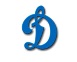 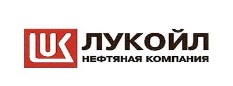 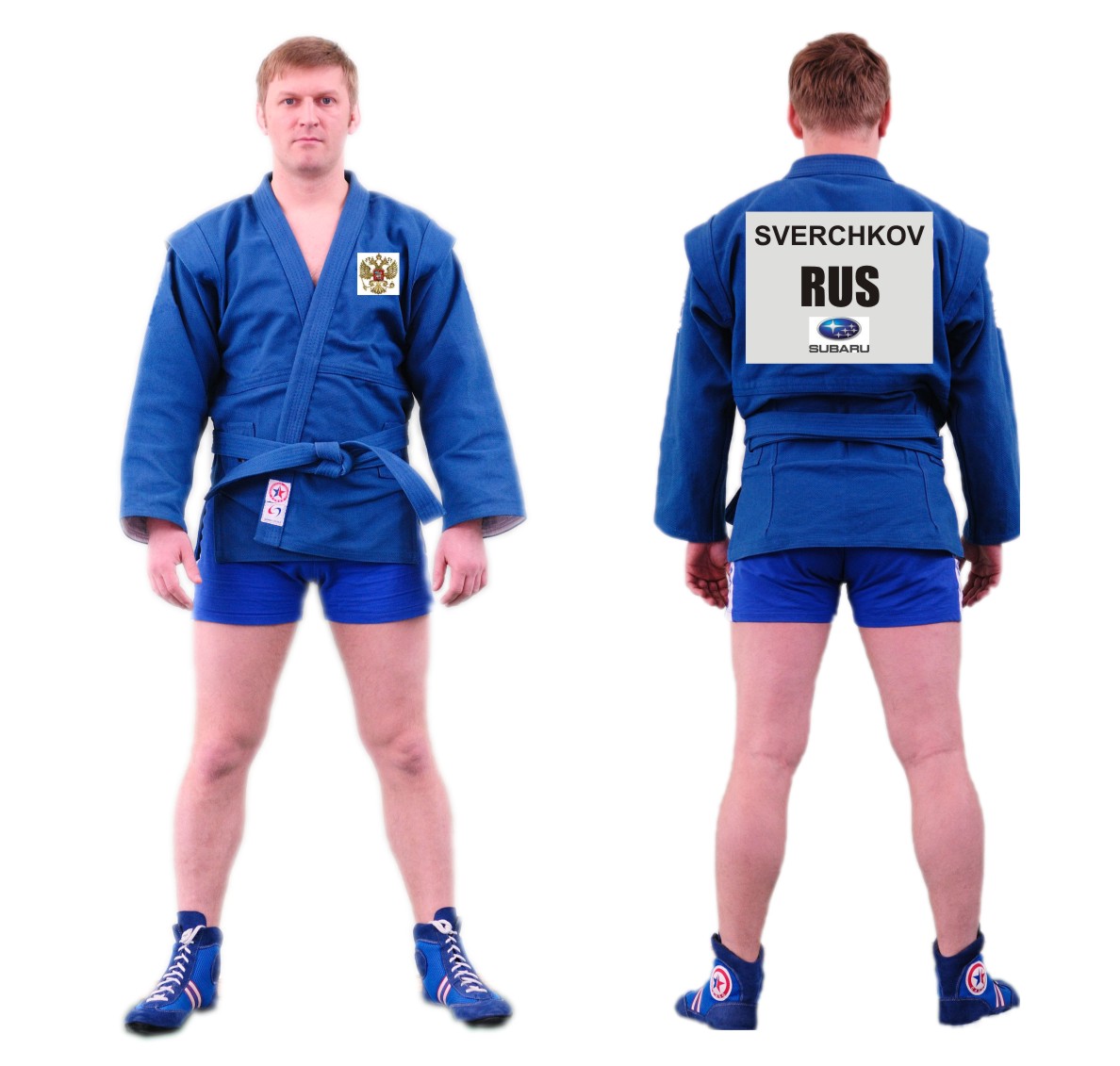 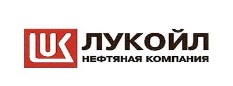 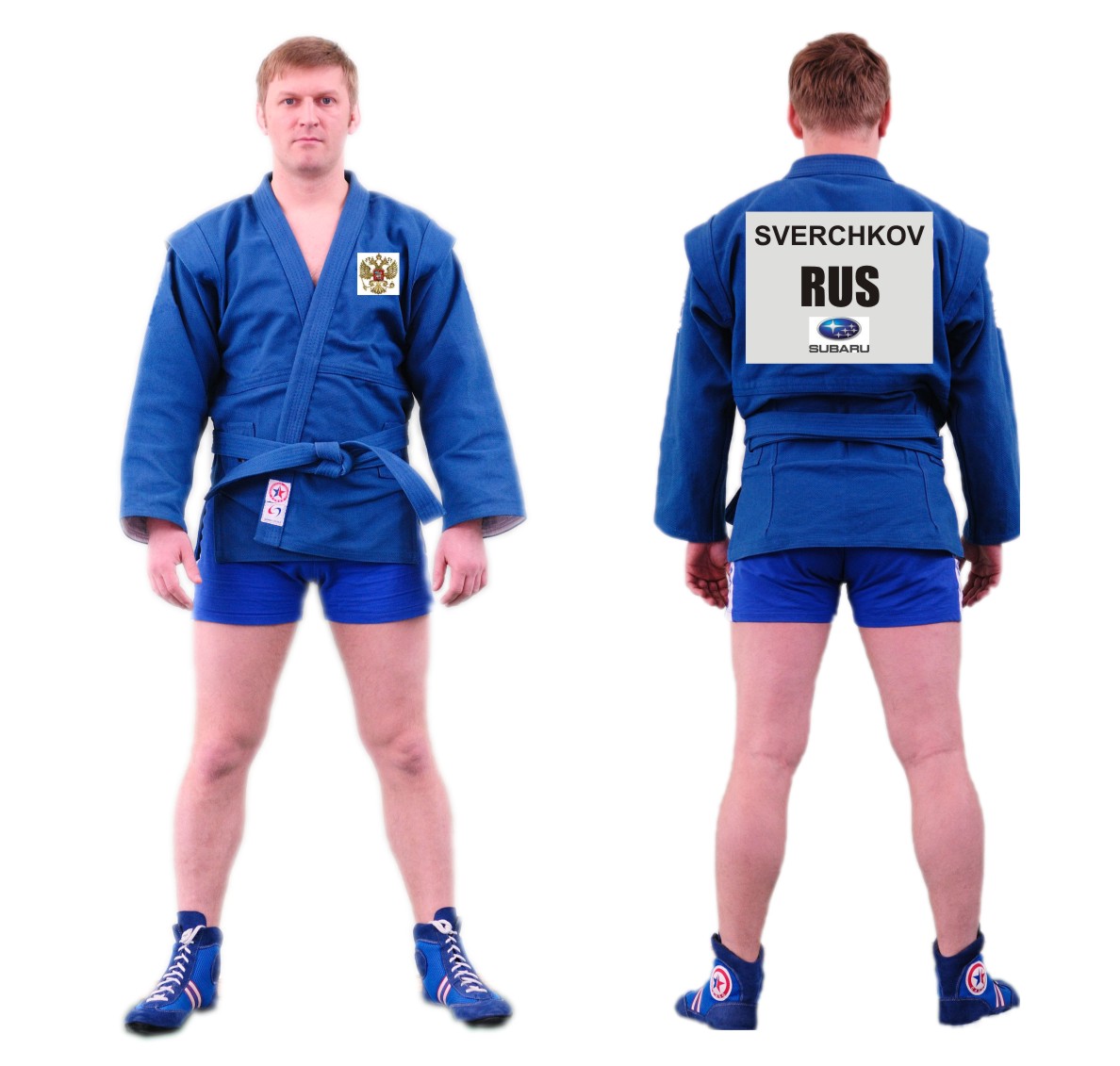 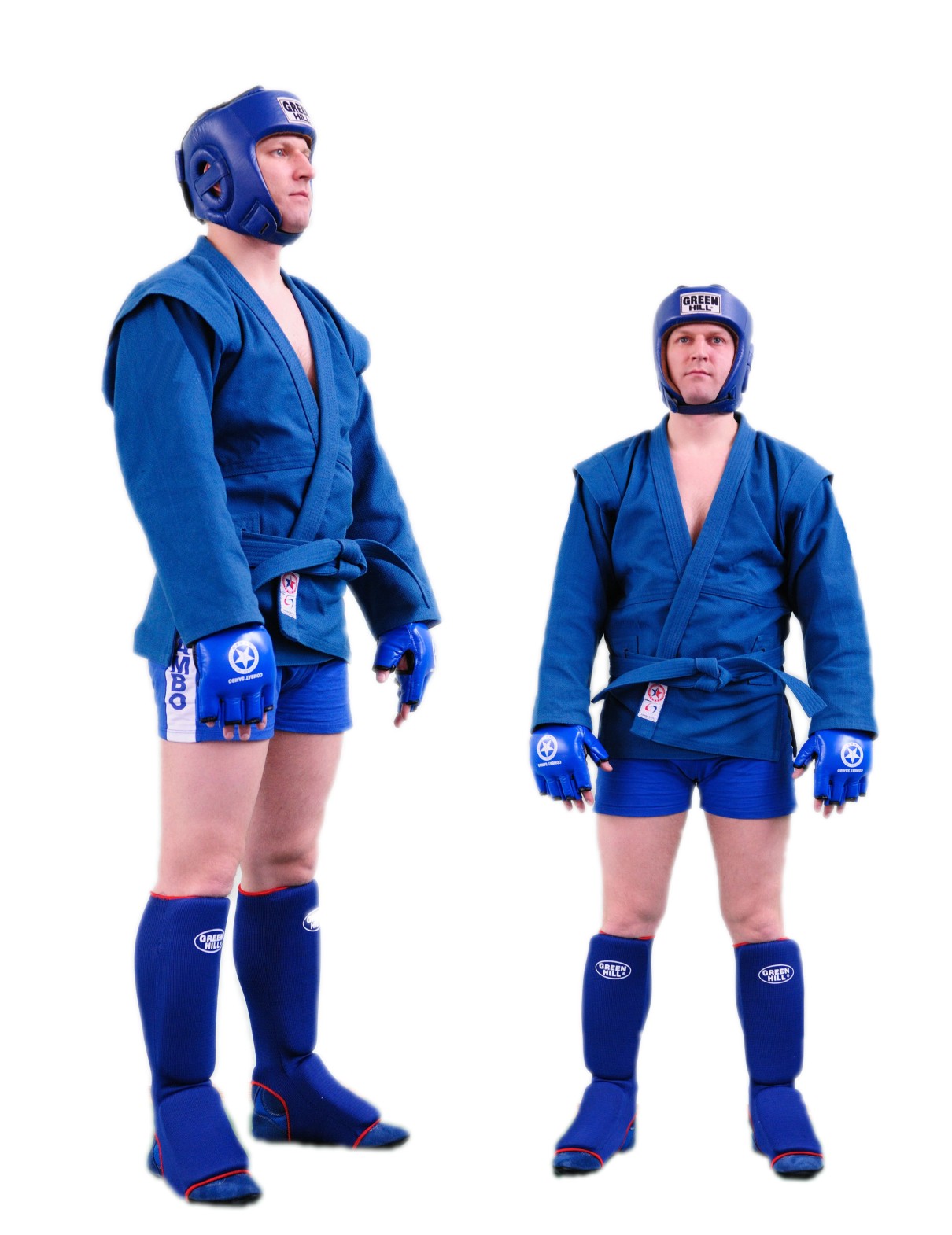 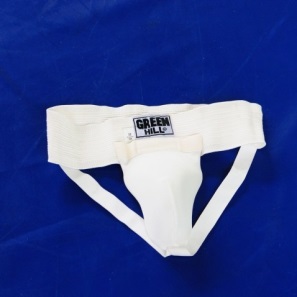 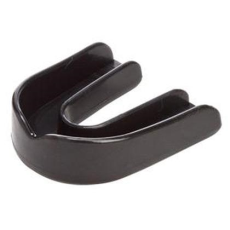 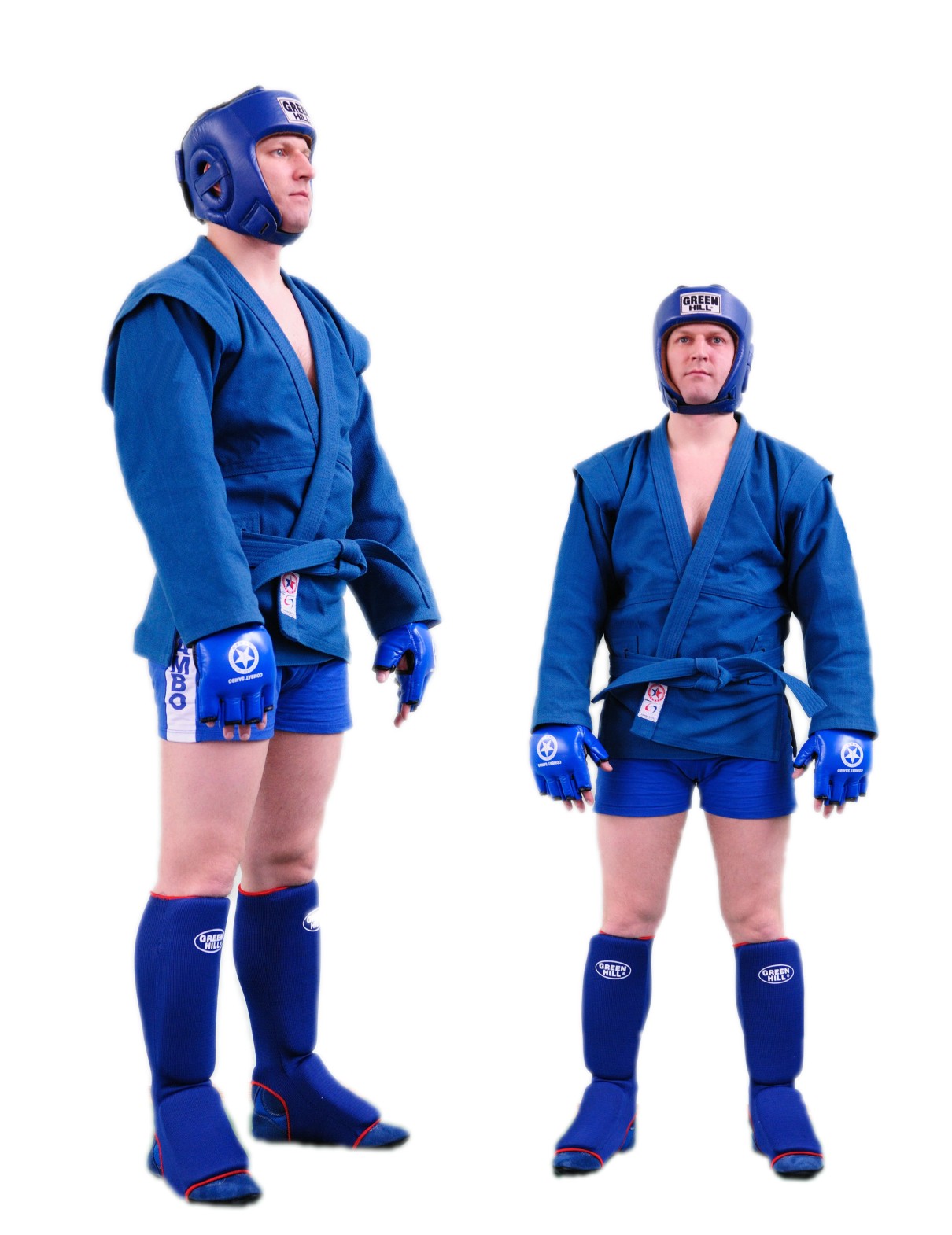 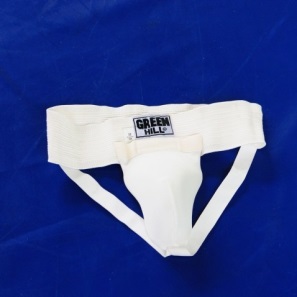 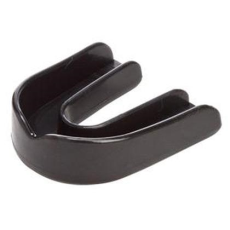 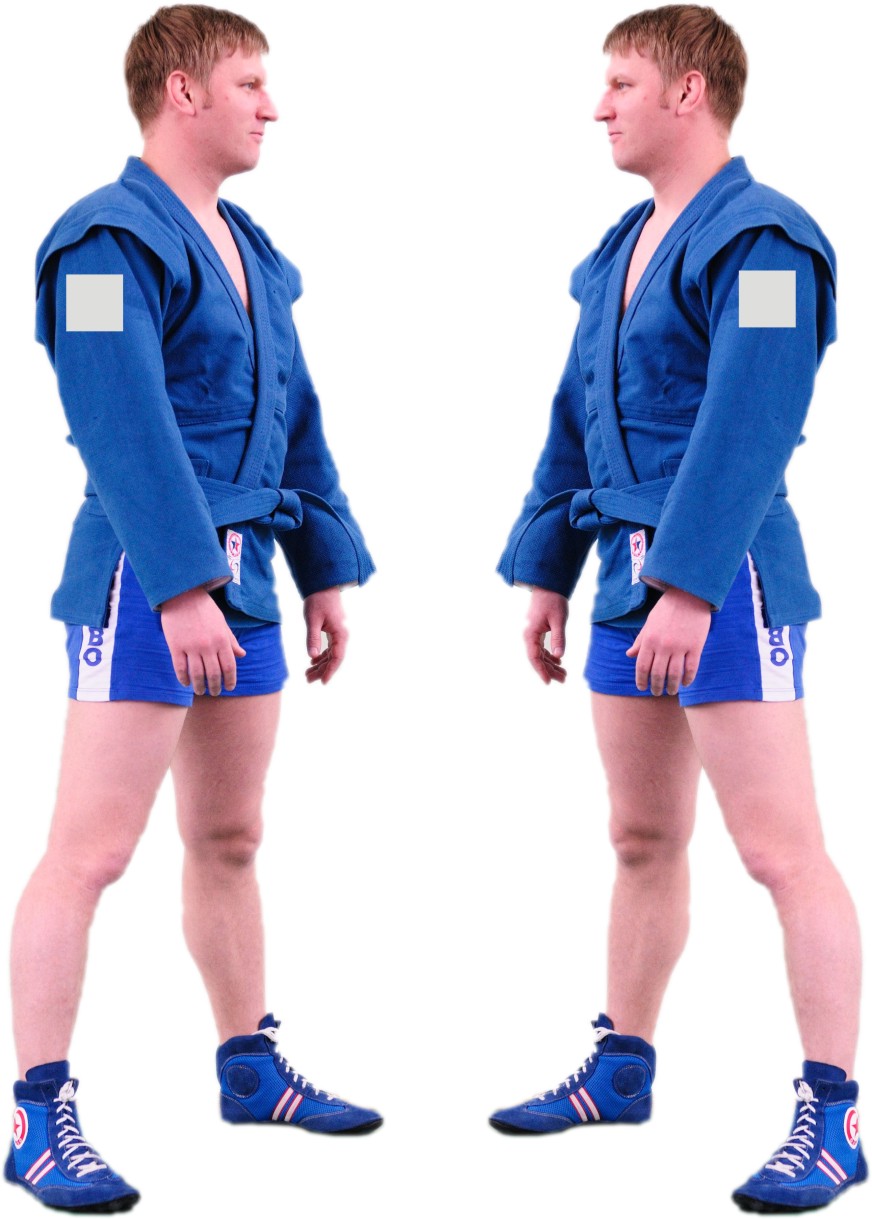 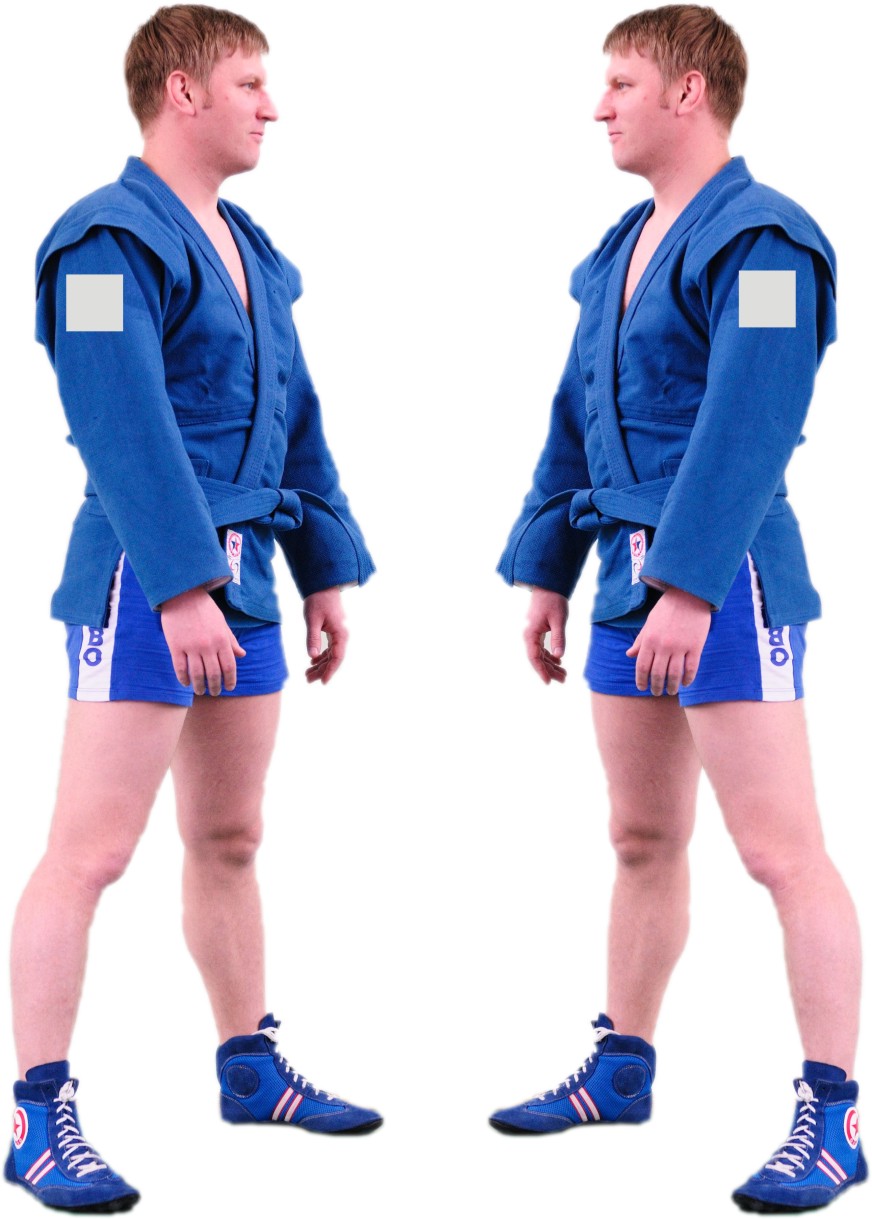 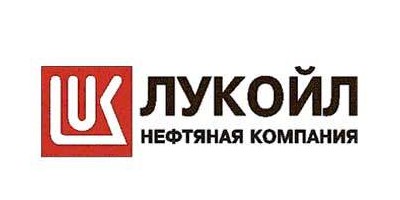 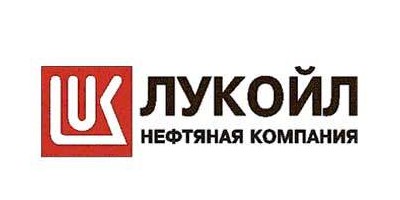 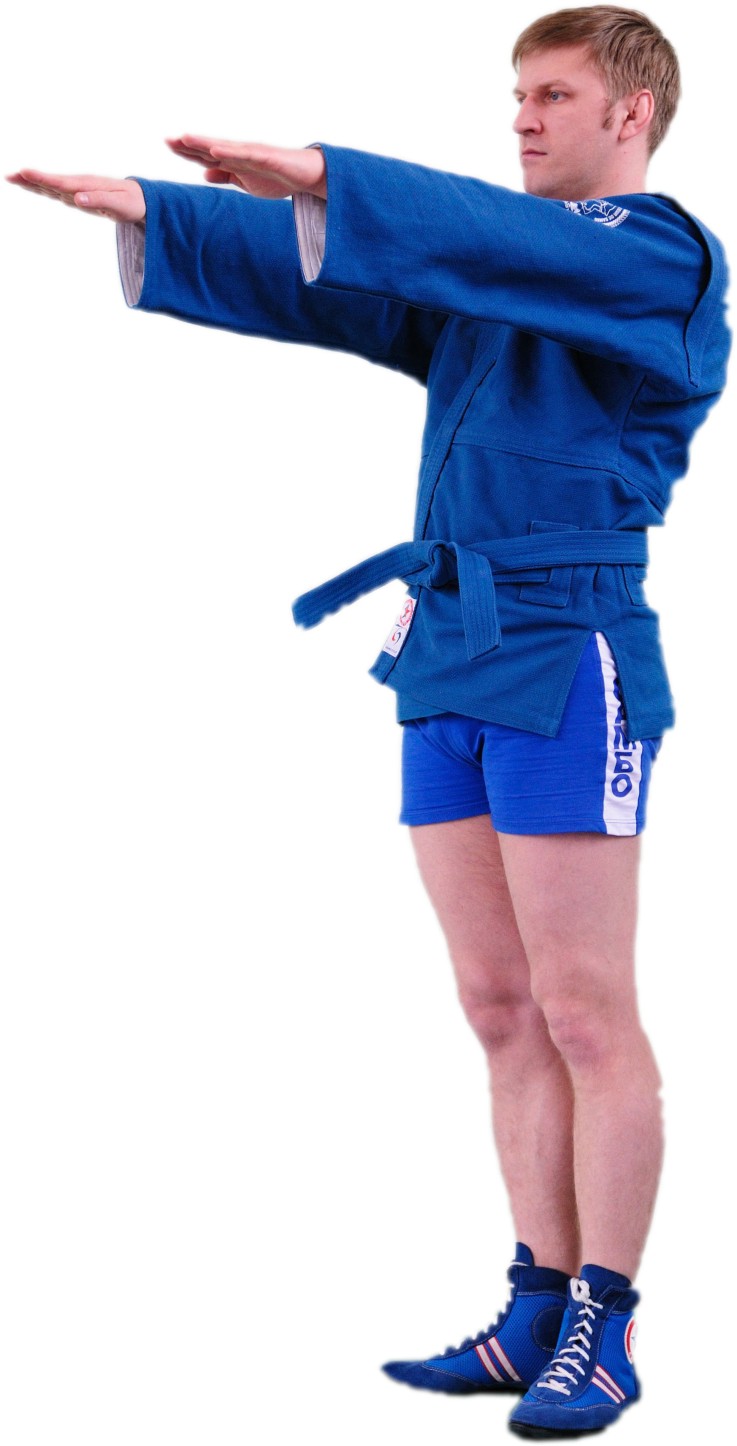 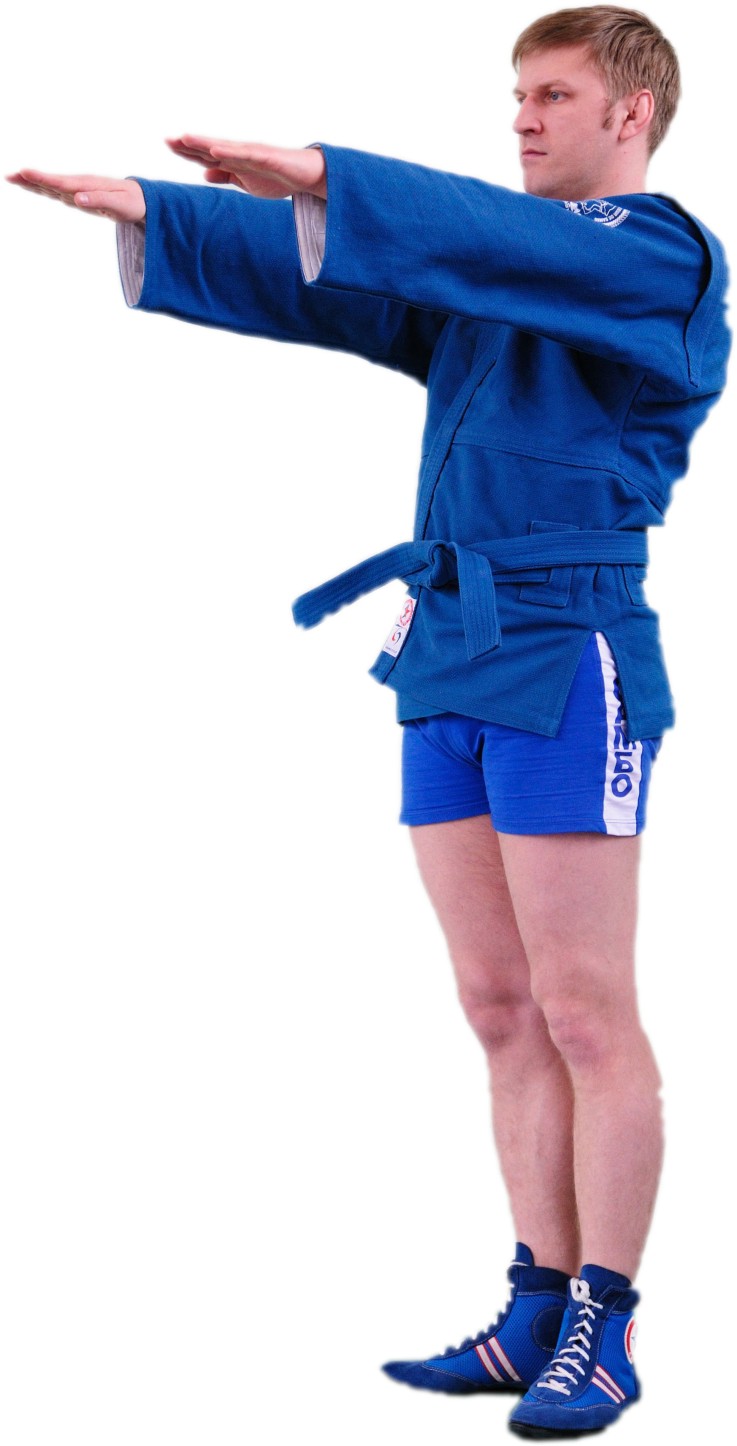 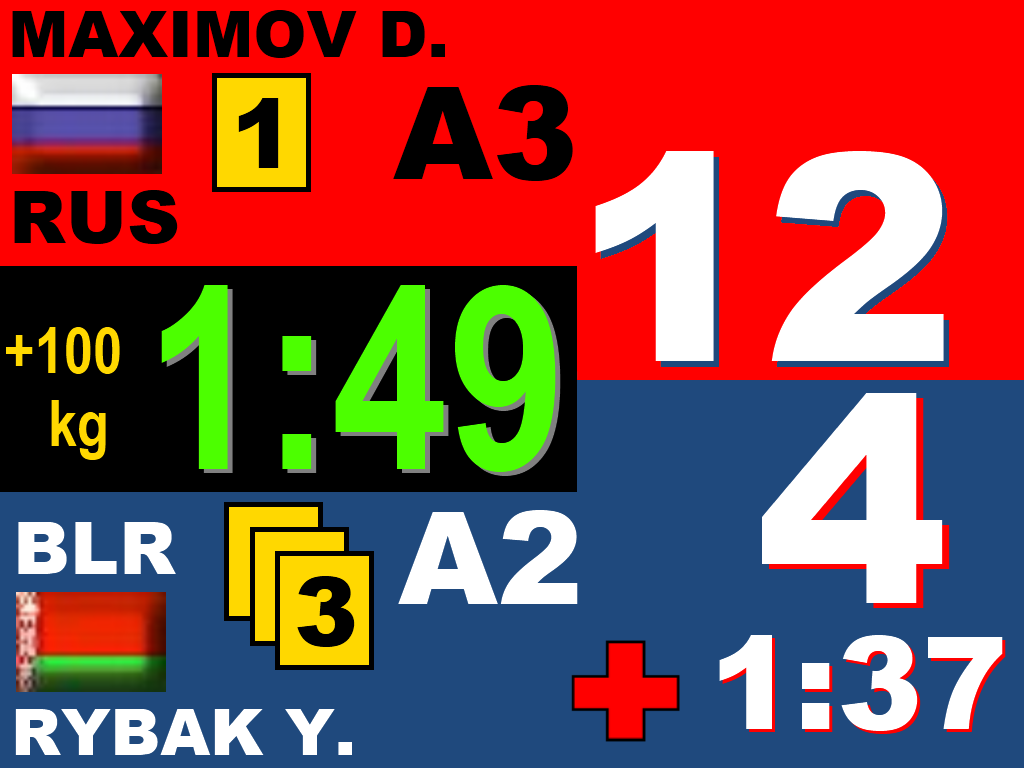 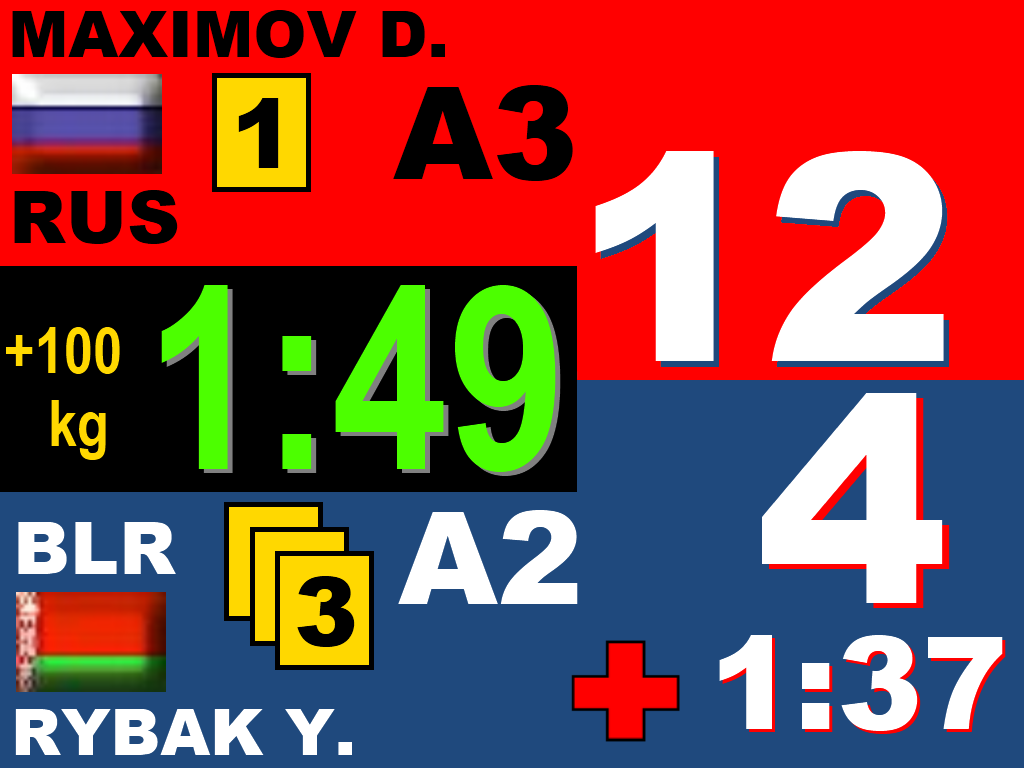 ОБЩИЕ ПОЛОЖЕНИЯ………………………………………………………………………………………….ОСНОВНЫЕ ПОНЯТИЯ, ПРИМЕНЯЕМЫЕ В РЕГЛАМЕНТЕ…………………ПРЕАМБУЛА………………………………………………………………………………………………ОСНОВНЫЕ ПРИНЦИПЫ………………………………………………………………………………КАЛЕНДАРЬ………………………………………………………………………………………………ВОЗРАСТНЫЕ ГРУППЫ…………………………………………………………………………………ВЕСОВЫЕ  КАТЕГОРИИ………………………………………………………………………………..ПРОДОЛЖИТЕЛЬНОСТЬ СХВАТОК…………………………………………………………………СИСТЕМЫ ПРОВЕДЕНИЯ СОРЕВНОВАНИЙ………………………………………………………ЧЛЕНСКИЕ ВЗНОСЫ ВФС……………………………………………………………………………КОНКУРС НА ПРАВО ПРОВЕДЕНИЯ СОРЕВНОВАНИЙ ВФС……………………………………..ЗАЯВКИ НА ПРОВЕДЕНИЕ СОРЕВНОВАНИЙ……………………………………………………ОТВЕТСТВЕННОСТЬ ОРГАНИЗАТОРОВ СОРЕВНОВАНИЙ…………………………………..ОТВЕТСТВЕННОСТЬ ВФС…………………………………………………………………………..МЕСТО ПРОВЕДЕНИЯ СОРЕВНОВАНИЙ…………………………………………………………….СТАНДАРТНЫЕ ТРЕБОВАНИЯ ДЛЯ АРЕНЫ И КОВРОВ…………………………………………ОРГАНИЗАЦИЯ СОРЕВНОВАНИЙ ВФС…………………………………………………………………..ЗАЯВКИ УЧАСТНИКОВ……………………………………………………………………………………Приезд участников, предварительные мероприятия……………………………….КОНТРОЛЬ ФОРМЫ САМБО, НАШИВКИ, РЕКЛАМА И МАРКИРОВКА……………………… ВЗВЕШИВАНИЕ…………………………………………………………………………………………….. ЖЕРЕБЬЕВКА……………………………………………………………………………………………….ХОД СОРЕВНОВАНИЙ……………………………………………………………………………………СОСТАВ СУДЕЙСКОЙ КОЛЛЕГИИ И ВСПОМОГАТЕЛЬНЫЙ ПЕРСОНАЛ……………………..ЦЕРЕМОНИИ ОТКРЫТИЯ, НАГРАЖДЕНИЯ И ЗАКРЫТИЯ СОРЕВНОВАНИЙ……………….МЕДАЛИ, ДИПЛОМЫ И ПРЕДСТАВЛЕНИЕ ПРИ НАГРАЖДЕНИИ………………………………ПРОЦЕДУРА ДОПИНГ-КОНТРОЛЯ……………………………………………………………………..МАРКЕТИНГ, РЕКЛАМА, РАБОТА ПРЕССЫ И ТЕЛЕВИДЕНИЯ……………………………………ПРАВА НА ТВ-ВЕЩАНИЕ……………………………………………………………………………… ОБЕСПЕЧЕНИЮ ДЕЯТЕЛЬНОСТИ СМИ………………………………………………………………ПРИЛОЖЕНИЯ………………………………………………………………………………………………………….РангНаименование соревнований1Чемпионат России среди взрослых (мужчины, женщины, боевое)2Кубок России (командный, личный)3Чемпионат России среди взрослых до 23-х лет (мужчины, женщины)4Первенство России среди юниоров (для юниоров и юниорок 19-20 лет)5Первенство России среди старших юношей (для юношей и девушек 17-18 лет)6Первенство России среди средних юношей (для мальчиков и девочек 15-16 лет)7Первенство России среди младших юношей (для мальчиков и девочек 13-14 лет)8Чемпионат России среди студентов9Комплексные мероприятия (Спартакиады, Универсиады) 10Межрегиональные спортивные соревнования (чемпионаты и первенства федеральных округов, зональные соревнования)11Чемпионат России среди мастеров (ветеранов)12Чемпионаты России среди ведомств и общественных организаций 13Всероссийские турниры, соревнования№Фамилия, имя, отчествоДата рождения№ членской  карточки ВФСВесовая категорияФ.И.О. тренера *Лучший результат Виза врачаПечать12345671Наименование соревнования2Сроки и место проведения3Количество командОКРУГОВ – «  »       СУБЪЕКТОВ РФ –«  »ОКРУГОВ – «  »       СУБЪЕКТОВ РФ –«  »ОКРУГОВ – «  »       СУБЪЕКТОВ РФ –«  »4Количество участников5Квалификация участниковМС5Квалификация участниковKMC5Квалификация участников1р6Результаты соревнований (командное первенство)ОКРУГАСУБЪЕКТЫ РФ6Результаты соревнований (командное первенство)1 м6Результаты соревнований (командное первенство)2 м6Результаты соревнований (командное первенство)3 м7Система проведения соревнований8Оценка места проведения соревнований, оборудования инвентаряСогласно требованиям Правил соревнований поСАМБОСогласно требованиям Правил соревнований поСАМБОСогласно требованиям Правил соревнований поСАМБО        9Характеристика и оценка проведения соревнований10Нарушение дисциплины, правил соревнований11Медицинское обслуживаниеСм. отчет врача соревнованийСм. отчет врача соревнованийСм. отчет врача соревнований12Награждение13Оценка работы судейской коллегии14Состав судейской коллегии:всего человек:в т.ч.         МК                   РК                  1кСписок судей прилагаетсяСписок судей прилагаетсяСписок судей прилагается14Состав судейской коллегии:всего человек:в т.ч.         МК                   РК                  1к14Состав судейской коллегии:всего человек:в т.ч.         МК                   РК                  1к14Состав судейской коллегии:всего человек:в т.ч.         МК                   РК                  1к14Состав судейской коллегии:всего человек:в т.ч.         МК                   РК                  1кНаименование должностного лицаРасчет судей по количеству ковровРасчет судей по количеству ковровРасчет судей по количеству ковровРасчет судей по количеству ковровНаименование должностного лица1 2 3 4 Судьи:Судьи:Судьи:Судьи:Судьи:Главный судьяЗаместитель главного судьиРуководитель ковраГлавный секретарьЗаместитель главного секретаряСекретарьТехнические секретариСекундометристАрбитрБоковой судьяСудья при участникахСудья - информаторСудья - комментатор1-211-12441111131112388221125113341212332136114451616442Обслуживающий персонал:Обслуживающий персонал:Обслуживающий персонал:Обслуживающий персонал:Обслуживающий персонал:ВрачМедсестраКомендантХудожникМашинисткаПредставитель проводящей организации111112121122221232331242Всего:26436482